Информация о проделанной работе сельского поселения Лыхма(февраль- апрель 2019 г.)В отчетный период, в рамках нормотворческой деятельности принято: постановлений – 22, решений – 12, распоряжений по личному составу – 22, в том числе:февраль:  постановлений – 11, решений – 6, распоряжений по личному составу – 9;март: постановлений – 5, решений – 1, распоряжений по личному составу – 4;апрель: постановлений – 6, решений – 5, распоряжений по личному составу – 9.Нотариальных действий – 31, в том числе:февраль – 4,  март – 3,  апрель– 24.  Администрацией ведется исполнение отдельных государственных полномочий в части ведения воинского учета в соответствии с требованиями закона РФ «О воинской обязанности и военной службе». 4. Всего на первичном воинском учете в сельском поселении состоит 503 военнообязанных, из них призывников – 20 человек, офицеров – 20, солдат – 463, поставлено на ВУ 6 человек,  снято (выбыло) с ВУ  4 человека.5. На учете в Центре занятости состоит 6 человек.            6. За отчетный период проведено 2 заседания Совета депутатов сельского поселения Лыхма:            1) заседание Совета депутатов 01.02.2019 года. На заседании были рассмотрены следующие вопросы: - «Об отчетах главы сельского поселения Лыхма о своей деятельности и результатах деятельности администрации сельского поселения Лыхма за 2018 год»;- «О деятельности Совета депутатов сельского поселения Лыхма  в 2018 году». 	              2) заседание Совета депутатов 02.04.2019 года проведено второе заседание Совета депутатов. На заседании были рассмотрены следующие вопросы:- «О внесении изменений в устав сельского поселения Лыхма»;- «О Регламенте Совета депутатов сельского поселения Лыхма»; - «О внесении изменений в приложение к решению Совета депутатов сельского поселения Лыхма от 28 сентября 2006 года № 16 (гарантии и компенсации)»;    - «Об итогах принятия решений Совета депутатов сельского поселения Лыхма в заочной форме путём опроса мнений депутатов».            7. С 03.04.2019 года по 16.04.2019 года проведены мероприятия приуроченные к Дню местного самоуправления. 15 апреля 2019 года прошел День открытых дверей. Ребята встретились с главой сельского поселения Лыхма. Викторина «Вопросы в   конверте» прошла в деловом стиле. Проведены общественные обсуждения:- в период с 27 февраля  по 5 марта 2019 года по проекту постановления администрации сельского поселения Лыхма «О внесении изменений в постановление администрации сельского поселения Лыхма от 28 октября 2016 года № 128». 9. 15.04.2019 проведен аукцион на оказание услуг по  реализации природоохранных мероприятий по ликвидации выявленных мест несанкционированного размещения отходов производства и потребления и очистке территории от отходов в соответствии с экологическими и санитарными требованиями в единой информационной системе http://zakupki.gov.ru и на сайте оператора электронной площадки http://www.sberbank-ast.ru; 10. Завершено строительство третьего подъезда многоквартирного жилого дома по  адресу - ул. ЛПУ д.13 (ведется  работа по подготовке документов на обмен жилых помещений).11. За отчетный период Центром культуры и спорта «Лыхма» проведены мероприятия для разновозрастных групп населения в соответствии с планом. 12. В период с 03.01.2019 г. По 07.01.2019 г. Совместно с Бобровским ЛПУ МГ проведены внеплановые рейды по проверке исправности сетей газоснабжения и внутриква ртирного газового оборудования многоквартирных домов поселка (всего проверено 18 домов в т.ч. 431 квартира)  13. Есть вопросы, которые решаются в рабочем порядке (на сайте http://torgi.gov.ru   размещено извещение о проведении открытого конкурса на сдачу в аренду газосетей сельского поселения Лыхма, протяженностью ; проведен конкурсный отбор проектов инициативного бюджетирования (прошел отбор проект «Детская дворовая площадка»), готовятся документы на конкурсный отбор на уровне Белоярского района;рассматриваются вопросы о планировании мероприятий по благоустройству и дорожному фонду в размере принятых лимитов; 14. В рамках планирования мероприятий по благоустройству и использованию дорожного фонда сельских поселений в размере принятых лимитов на 2019 год  разработана дорожная карта, включающая в себя мероприятия, которые будут проводиться администрацией сельского поселения совместно с Бобровским ЛПУ МГ:- по благоустройству  придомовых территорий многоквартирных домов (выполнение работ по ремонту клумб и малых архитектурных форм; Озеленение, высадка цветов в клумбах; ремонт и содержание детских площадок;- работы по установке спортивной площадки «Уличные тренажеры» в рамках программы «Комфортная городская среда»;- по проведению санитарной уборки территории, покос травы и удаление сорной растительности в общественных местах.- разработана дорожная карта по детализации и приему-передачи дорог общего пользования в муниципальную собственность;15. Во исполнение Федерального закона от 27.12.2018 года №498-ФЗ «Об ответственном обращении с животными и о внесении изменений в отдельные законодательные акты Российской Федерации» администрацией сельского поселения Лыхма совместно с администрацией Белоярского района заказаны клетки-ловушки (собаколовки).  ____________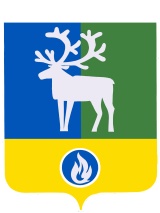 Белоярский район Ханты-Мансийский автономный округ - ЮграАДМИНИСТРАЦИЯСЕЛЬСКОГО ПОСЕЛЕНИЯЛЫХМАЛПУ ул., д92/1, п. Лыхма,  Белоярский район,  Ханты-Мансийский автономный округ-Югра, Тюменская область, 628173тел. (34670) 48-747, факс (34670) 48-711Е-mail: lyhma@yandex.ru ОКПО 79553699, ОГРН 1058603453226ИНН/КПП 8611006931/861101001от  22 апреля .   №  б/н